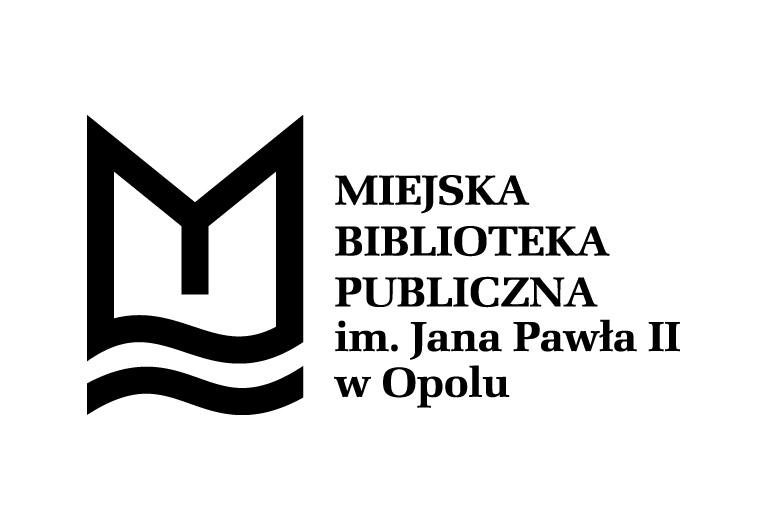 Miejska Biblioteka Publiczna w OpoluogłaszaXII Ogólnopolski Konkurs na EsejBłyski poezji. Spotkania z twórczością Julii Hartwig.(Temat w roku 2015)Termin nadsyłania prac upływa z dniem 17.11.2015 r. REGULAMINW tomie Bez pożegnania (2004) Julia Hartwig pisała: „Jednak po zagubieniu/ jednak po oczyszczeniu/ zostaje niewyobrażalne// i komuś lub czemuś/ o tym wiadomo”. Tak można by rozpocząć spotkanie z Poetką, której słowna i imaginacyjna powściągliwość połączona z darem empatii i otwarciem na różne języki jest w polskiej poezji zjawiskiem wyjątkowym.	Zawsze zaskakiwała czytelników i krytyków żywym zmysłem obserwacji, sensualnością, która od zawsze była znakiem rozpoznawczym tej poezji, darem mądrego komentowania zmienności świata. Jej wiersze wciąż zachwycają niekłamanym wdziękiem, czytelną formą, klarowną metaforą, precyzyjnym, ale i zmysłowym językiem, trafną puentą. Mimo, że od debiutu Poetki minęło ponad sześćdziesiąt lat, w jej tomach odnajdziemy wszelkie przymioty młodzieńczej żarliwości: radość poznawania i pisania, czułość dla najdrobniejszych przejawów życia, sprzeciw wobec zła, krzywdy i głupoty, umiejętność rozwijania wcześniej wypracowanego i dobrze już rozpoznawalnego stylu. Niezależnie od tego, czy poddajemy się dyskretnemu urokowi jej prozatorskich miniatur, czy podążamy śladami poetyckich błysków, nieustannie towarzyszy nam elementarny zachwyt i zdumienie, od których rozpoczyna się wszelkie pisanie.	Czekamy na eseje będące efektem czytelniczych spotkań z Poetką: własne odczytania poszczególnych utworów bądź książek, analizy wątków, impresje, krytyczne interwencje. Nie ograniczamy formuły tekstu, który może mieć wymiar krytycznoliteracki, ale i głęboko osobisty. Znawcy i admiratorzy poezji Julii Hartwig wiedzą, że wiersze Poetki, pozornie proste i jednoznaczne, zachęcają do różnych, często sprzecznych interpretacji. Zapraszamy do podzielenia się z nami własnym odczytaniem tej twórczości.I. Organizator KonkursuKonkurs jest prowadzony przez Organizatora na zasadzie niniejszego Regulaminu.Organizatorem jest Miejska Biblioteka Publiczna  im. Jana Pawła II w Opolu, ul. Minorytów 4, 45-017 Opole, http:// www.mbp.opole.plII. Adresaci KonkursuUdział w Konkursie mogą wziąć: I kategoria - uczniowie szkół średnich ogólnokształcących i zawodowych kończących się egzaminem dojrzałości.II kategoria -  studenci uczelni wyższych - bez względu na kierunek oraz tryb odbywania studiów.III. NagrodyKapituła Konkursu przyzna następujące nagrody i wyróżnienia:kategoria I: I miejsce: nagroda pieniężna w wysokości – 750 zł II miejsce: nagroda pieniężna w wysokości – 600 złIII miejsce: nagroda pieniężna w wysokości – 400 złkategoria II:I miejsce: nagroda pieniężna w wysokości – 750 zł II miejsce: nagroda pieniężna w wysokości – 600 złIII miejsce: nagroda pieniężna w wysokości – 400 zł	Kapituła Konkursu może także przyznać: 2 wyróżnienia po 100 zł i 5 nagród rzeczowych w każdej z kategorii. IV. Czas trwania konkursuKonkurs rozpoczyna się 27.04. 2105 r. i trwać będzie do 17.11.2015 r.  (decyduje data stempla pocztowego).V. Zasady KonkursuWarunkiem udziału w Konkursie jest zapoznanie się z Regulaminem.Udział w Konkursie jest bezpłatny.W Konkursie udział wezmą wyłącznie prace dotąd nigdzie nie publikowane drukiem 
i nie będące zwycięzcami innych konkursów.Uczestnik Konkursu zgadza się na nieodpłatne wykorzystanie przez Organizatora nadesłanej pracy do celów promocyjnych, wydawniczych i innych zgodnych z działalnością Organizatora.Każda praca powinna być podpisana godłem lub pseudonimem, dane osobowe 
(imię i nazwisko, dokładny adres z kodem pocztowym, telefon, e-mail) powinny zostać umieszczone w zamkniętej kopercie, oznaczonej tym samym godłem lub pseudonimem co praca.Każdy uczestnik może wystąpić pod jednym godłem lub pseudonimem i może przesłać tylko jedną pracę konkursową.Organizator nie bierze odpowiedzialności za naruszenie praw autorskich przez Uczestników Konkursu. Odpowiedzialność ta spoczywa na Uczestnikach Konkursu.Rozstrzygnięcie Konkursu nastąpi  10.12.2015 r. i dokona tego Kapituła Konkursu w składzie:dr Adrian Gleń - pracownik naukowy Instytutu Filologii Polskiej Uniwersytetu   Opolskiego, poeta, krytyk literackidr hab. Jacek Gutorow - pracownik naukowy Instytutu Filologii Angielskiej Uniwersytetu Opolskiego, poeta, tłumacz, eseista, krytyk literacki mgr Sławomir Kuźnicki – pracownik naukowy Instytutu Filologii Angielskiej Uniwersytetu Opolskiego, poeta, krytyk literacki Informacje o wynikach Konkursu będą dostępne na stronie internetowej: www.mbp.opole.pl Zwycięzcy Konkursu oraz osoby, których prace zostaną wyróżnione będą powiadomieni telefonicznie lub pocztą elektroniczną. Pozostali uczestnicy nie będą indywidualnie powiadamiani.Wszyscy laureaci zobowiązani są do osobistego odbioru nagrody.  VI. Warunki techniczne Praca musi być przygotowana w edytorze tekstowym, Times New Roman (wielkość czcionki 12, marginesy , odstępy między wierszami ), objętość tekstu nie może przekroczyć 5 stron maszynopisu i powinna być dostarczona w 4 egzemplarzach oraz dodatkowo na nośniku elektronicznym (CD-ROM) .Do Konkursu przyjmowane będą tylko te prace, które zostaną nadesłane w postaci  wydruku komputerowego bądź maszynopisu. Prace należy przesłać na adres: Miejska Biblioteka Publiczna im Jana Pawła II, ul. Minorytów 4, 45-017 Opole z dopiskiem „ESEJ” kat.I lub kat.II.Prace nie spełniające warunków technicznych nie będą uwzględniane w Konkursie.